ВІДДІЛ ОСВІТИ ЗАЛІЩИЦЬКОЇ МІСЬКОЇ РАДИЗАГАЛЬНООСВІТНЯ ШКОЛА І-ІІІ СТУПЕНІВ №2 м. ЗАЛІЩИКИ ТЕРНОПІЛЬСЬКОЇ ОБЛАСТІ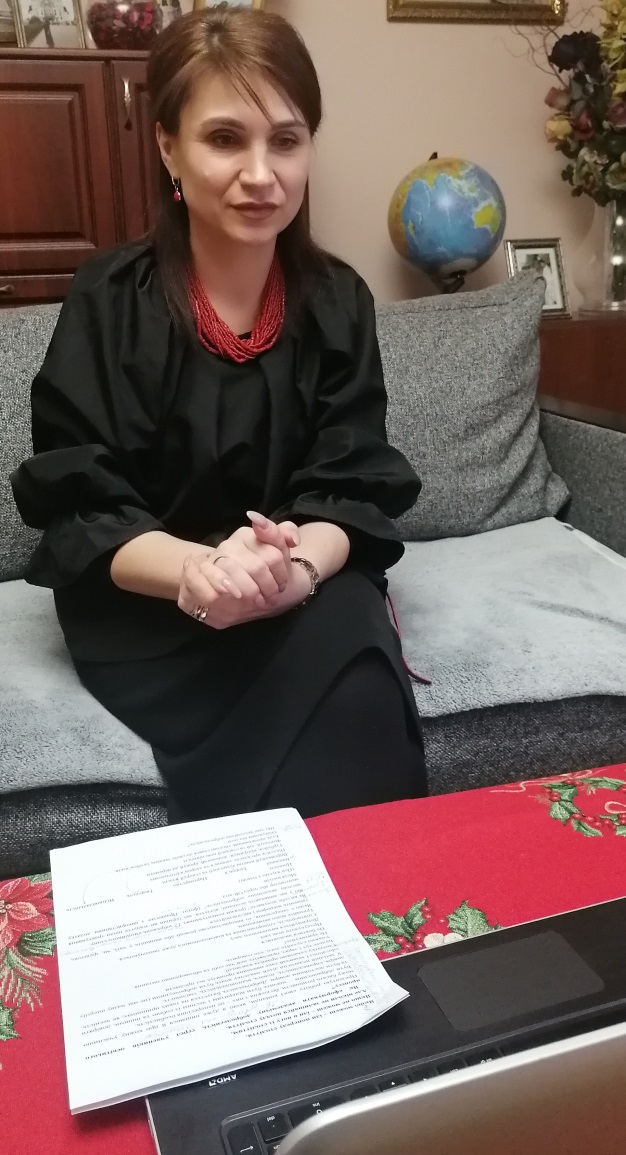 Із досвіду роботи вчительки української мови й літератури, зарубіжної літератури  Загальноосвітньої школи I-III ступенів №2 м.Заліщики Тернопільської областіІванни ПАВЛОВСЬКОЇ